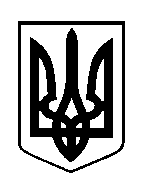 ШОСТКИНСЬКА РАЙОННА РАДАВОСЬМЕ СКЛИКАННЯПОСТІЙНА КОМІСІЯМАНДАТНА, З ПИТАНЬ ДЕПУТАТСЬКОЇ ЕТИКИ, ЗАКОННОСТІ, ПРАВОПОРЯДКУ, ОСВІТИ, ОХОРОНИ ЗДОРОВ'Я, КУЛЬТУРНОГО РОЗВИТКУ ТА СОЦІАЛЬНОГО ЗАХИСТУ___________________________________________________________________ ПРОТОКОЛ № 7засідання постійної комісіїм. Шостка                                                                                 23 лютого 2022 рокуПОРЯДОК  ДЕННИЙ:Питання, що вносяться на розгляд сесії районної ради:Звіт про виконання Районної програми соціального захисту населення на 2017–2021 роки.Доповідає: Могила Володимир Миколайович – начальник управління соціального захисту населення  Шосткинської районної державної адміністрації.Про Районну програму соціального  захисту населення на 2022 рік.Доповідає: Могила Володимир Миколайович – начальник управління соціального захисту населення  Шосткинської районної державної адміністрації.Звіт про виконання Програми відзначення державних свят, визначних та пам'ятних дат у Шосткинському районі на 2021 рік.Доповідає: Шаповал Наталія Олексіївна – радник голови Шосткинської районної ради.Про Програму відзначення державних свят, визначних та пам'ятних дат у Шосткинському районі на 2022 рік.Доповідає: Шаповал Наталія Олексіївна – радник голови Шосткинської районної ради.Звіт голови Шосткинської районної державної адміністрації з питань виконання районного бюджету Шосткинського району, програми економічного і соціального розвитку Шосткинського району на 2021 рік та делегованих повноважень.Доповідає: Губенко Віктор Григорович – голова Шосткинської   районної державної адміністрації.Про  програму економічного і соціального розвитку Шосткинського району на 2022 рік.Доповідає: Бардакова Ксенія Григорівна – начальник відділу фінансів, економічного та агропромислового розвитку Шосткинської районної державної адміністрації.Про заходи боротьби з захворюванням на COVID-19 та стан вакцинації населення на території Шосткинського району.Доповідає: Фатун Олексій В'ячеславович – спеціаліст з питань охорони здоров'я Шосткинської районної державної адміністрації.Інші  питання, що вносяться на розгляд постійної комісії :Про стан виконання Шосткинською районною державною адміністрацією повноважень щодо розвитку охорони здоров'я на території Шосткинського району. Доповідає: Фатун Олексій В'ячеславович – спеціаліст з питань охорони здоров'я Шосткинської районної державної адміністрації.Про хід виконання Шосткинською районною державною адміністрацією районної програми «Правопорядок на 2022-2025 роки», враховуючи напрямки та заходи Комплексної обласної програми «Правопорядок  на 2021-2025 роки».          Доповідає: Прохоровська Ірина Миколаївна –  голова постійної  комісії.Про хід виконання Шосткинською районною державною адміністрацією районної програми «Молодь Сумщини» на 2022-2025 роки, враховуючи напрямки та заходи обласної цільової програми «Молодь Сумщини» на 2021-2025 роки.         Доповідає: Прохоровська Ірина Миколаївна –  голова постійної  комісії.1.СЛУХАЛИ: Звіт про виконання Районної програми соціального захисту населення на 2017–2021 роки.Доповідає: Могила В.М. – начальник управління соціального захисту населення Шосткинської районної державної адміністрації.Постійна комісія вирішила:Проєкт рішення з даного питання схвалити та рекомендувати внести на розгляд сесії районної ради.                           Голосували: «за» –  одноголосно.2. СЛУХАЛИ: Про Районну програму соціального  захисту населення на      2022 рік.Доповідає: Могила В.М. – начальник управління соціального захисту населення Шосткинської районної державної адміністрації.Постійна комісія вирішила:Проєкт рішення з даного питання схвалити та рекомендувати внести на розгляд сесії районної ради.                            Голосували: «за» –  одноголосно.3. СЛУХАЛИ: Звіт про виконання Програми відзначення державних свят, визначних та пам'ятних дат у Шосткинському районі на 2021 рік.Доповідає: Шаповал Наталія Олексіївна – радник голови Шосткинської районної ради.Постійна комісія вирішила:Проєкт рішення з даного питання схвалити та рекомендувати внести на розгляд сесії районної ради.                            Голосували: «за» –  одноголосно.4. СЛУХАЛИ: Про Програму відзначення державних свят, визначних та пам'ятних дат у Шосткинському районі на 2022 рік.Доповідає: Шаповал Наталія Олексіївна – радник голови Шосткинської районної ради.Постійна комісія вирішила:Проєкт рішення з даного питання схвалити та рекомендувати внести на розгляд сесії районної ради.                            Голосували: «за» –  одноголосно.5. СЛУХАЛИ: Звіт голови Шосткинської районної державної адміністрації з питань виконання районного бюджету Шосткинського району, програми економічного і соціального розвитку Шосткинського району на 2021 рік та делегованих повноважень.Доповідає: Губенко Віктор Григорович – голова Шосткинської районної державної адміністраціїПостійна комісія вирішила:Проєкт рішення з даного питання схвалити та рекомендувати внести на розгляд сесії районної ради.                            Голосували: «за» –  одноголосно.6. СЛУХАЛИ: Про  програму економічного і соціального розвитку Шосткинського району на 2022 рік.Доповідає: Бардакова Ксенія Григорівна – начальник відділу фінансів, економічного та агропромислового розвитку Шосткинської районної державної адміністраціїПостійна комісія вирішила:Проєкт рішення з даного питання схвалити та рекомендувати внести на розгляд сесії районної ради.                            Голосували: «за» –  одноголосно.7. СЛУХАЛИ: Про заходи боротьби з захворюванням на COVID-19 та стан вакцинації населення на території Шосткинського району.Доповідає: Фатун Олексій В'ячеславович – спеціаліст з питань охорони здоров'я Шосткинської районної державної адміністрації.Постійна комісія вирішила: Проєкт рішення з даного питання схвалити та рекомендувати внести на розгляд сесії районної ради.                            Голосували: «за» –  одноголосно.8. СЛУХАЛИ: Про стан виконання Шосткинською районною державною адміністрацією повноважень щодо розвитку охорони здоров'я на території Шосткинського району. Доповідає: Фатун Олексій В'ячеславович – спеціаліст з питань охорони здоров'я Шосткинської районної державної адміністрації.Постійна комісія вирішила:                          Рішення прийняти (рішення додається).                            Голосували: «за» –  одноголосно9. СЛУХАЛИ: Про хід виконання Шосткинською районною державною адміністрацією районної програми «Правопорядок на 2022-2025 роки», враховуючи напрямки та заходи Комплексної обласної програми «Правопорядок  на 2021-2025 роки».          Доповідає: Прохоровська Ірина Миколаївна –  голова постійної  комісії.Постійна комісія вирішила:                   Інформацію з даного питання взяти до відома.                            Голосували: «за» –  одноголосно.10. СЛУХАЛИ: Про хід виконання Шосткинською районною державною адміністрацією районної програми «Молодь Сумщини» на 2022-2025 роки, враховуючи напрямки та заходи обласної цільової програми «Молодь Сумщини» на 2021-2025 роки.Доповідає: Прохоровська Ірина Миколаївна –  голова постійної  комісії.Постійна комісія вирішила:                   Інформацію з даного питання взяти до відома.                            Голосували: «за» –  одноголосно.Голова постійної комісії                                                       І.ПрохоровськаСекретар постійної комісії                                                   І.ЧерноштанПрисутні депутати:Прохоровська І.М., Черноштан І.М., Горбасьов В.В., Картавий В.Г.,          Слукіна Т.П., Штанюк О.Т., Штогрин О.Т.Відсутні:Босак Н.Є. – виробнича необхідність,Кащенко Т.О. – виробнича необхідність,Мельник О.В. – виробнича необхідність, Прохор Н.О. – хвора,Хроль О.В. – виробнича необхідність.Присутні:Шаповал Н.О. – радник голови Шосткинської районної ради,Бардакова К.Г. – начальник відділу фінансів, економічного та агропромислового розвитку Шосткинської районної державної адміністрації,Губенко В.Г. – голова Шосткинської районної державної адміністрації,Могила В.М. – начальник управління соціального захисту населення Шосткинської районної державної адміністрації,Фатун О.В. – спеціаліст з питань охорони здоров'я Шосткинської районної державної адміністрації.